【投句用紙】　第二十二回（１・２・３）学期の部（全部門共通） 　　 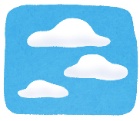 ●部 門（ 小学生 ・中学生 ・高校生 ・ 教師 ）（○で囲む） 担当教師名（         　　　　 ）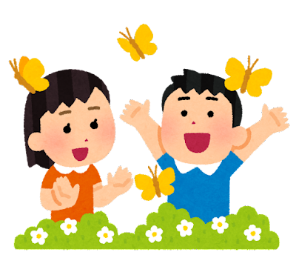 